Torek, 31.3.20SPOZNAVANJE OKOLJA in SLOVENŠČINAPonovimo kar smo se naučili prejšnji teden. Poglej si power point, ki sem ga poslala po e-pošti. Dobro si poglej, preberi in natančno poslušaj. V zvezek za SPO si zapiši vse informacije, ki se ti zdijo pomembne (besede ali povedi). Ni treba pisati naslova, saj ga imaš že od prejšnjega tedna. Lahko si pomembne podatke narediš v obliki miselnega vzorca, v tem primeru napiši naslov OD SKICE DO ZEMLJEVIDA.MATEMATIKANaredi stran 98 v delovnem zvezku (2.del). Če se še nisi naveličal matematike, imaš tu še dodatno nalogo. Račune prilepi ali pa prepiši v zvezek in jih reši._____  :  4 = 5	49  :  _____ = 7  			91 : 9 = __________  :  8 = 8  	24  :  _____ = 6  			63 : 7 = __________  :  6 = 7  	72  :  _____ = 9 			32 : 9 = __________  :  9 = 2 	12  :  _____ = 3  			40 : 10 = __________  :  7 = 5	100  : _____ = 10  			25 : 5 = _____GLASBENA UMETNOSTZagotovo poznaš pesmico Kuža Pazi. Zapoj jo. Da ne bo tako enolično,ob ponovnem petju prikaži gibanje melodije s celim telesom.Najnižji ton prikaži s počepom, srednji ton stojiš, za najvišji ton dvigni roke v zrak:Kuža Pazi – čepimoz repkom miga – stojimovstane – dvignemo roke v zrakleže – roke spustimo ob telesutačko da – počepnemo Pesem večkrat zapoj in tako prikaži gibanje melodije navzgor in navzdol. K petju in gibanju povabi svoje bližnje. Lahko oblikuješ tudi lastne glasbene zamisli.Kaj je torej melodija? Melodija je zaporedje različno visokih tonov.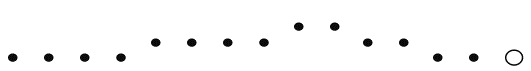    Ku -    ža     Pa -     zi      z re -  pkom   mi-    ga,     vsta   ne,    le-     že,        ta-    čko      da.